I was wondering if I could get the Holliman manuscript- looking into our family for my grandpa, Edward Eugene Holliman.John Hollyman, b. 1572  (Not accurate; Thomas Hollyman of Sherington and Bedford, England)Christopher Hollyman, Sr., d. 1691Christopher C. Holliman, Jr., d. 1731John Holleman, d. 1751Jesse Holleman, d. 1812James Grantson Holliman, b. May 25, 1750; d. May 7, 1836Cornelius Holliman, b. 1792; d. 1862Uriah H. Holliman, b. 1818; d. 1862William Perry (Perie) Holliman b. 1852; d.William Mariah Holliman, b. 1878; d. 1946                Married:              Lottie Zan Tippie Salter, b. Feb 1882; d. 1967                Children:              Byron Eugene Holliman, b. Sept 17, 1907; d. Mar 11, 1986                                                Edward Dean Holliman, b. 1910; d. 1912Byron Eugene Holliman, b. Sept 17, 1907; d. Mar 11, 1986                Married:              Essie May Rushing, b. 1912; d. 1999                Children:              Edward Eugene Holliman, b. 1940                                                Frances Arline Holliman, b. 1945                                                Fern Holliman, b. 1954Edward Eugene Holliman, b.1940                Married:              Mauritta F Lewis                                                Divorced 1990                Children:              Keith Earl Holliman, b. Sept 2, 1966                                                Shelly Holliman                                                Mitzi Mae Holliman (adopted from family member at birth)Keith Earl Holliman- b. Sept 2, 1966                Married:              Cindy Jo Gabbard,  b. Sept 14, 1967                                                Married 1984; Divorced April 1994                Children:              Brenna Je’hree Holliman Stidham, b. Nov 30, 1987                                                Heather Ashton Holliman, b. Apr 26, 1990                Married:              Dari Sue Irons,  b. Dec 18, 1960                Children:              Kegan Travis Holliman, b. June 6, 1997Thanks!Heather HollimanEscrow Assistant for Kelle SavisDirect (903)579-3831 Fax (903)534-8161Landmark Title, Inc.4595 Kinsey DriveTyler, TX 75703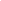 